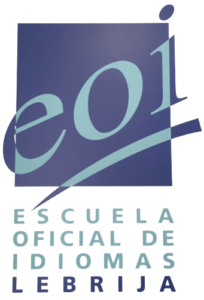 CONSEJERÍA DE DESARROLLO EDUCATIVO Y F.PEscuela Oficial de Idiomas de Lebrija- Maestro Alberto Serrano (Sevilla)INSTRUCCIONES PARA EL PROCEDIMIENTO DE MATRICULACIÓN GENERALDe forma TELEMÁTICA (recomendado)Siga las instrucciones en la Secretaria Virtual de la Junta de Andalucía en el siguiente enlace (puedes copiar y pegarlo en otra ventana): https://www.juntadeandalucia.es/educacion/secretariavirtual/accesoTramite/235/ (el trámite abre el día 1 de JULIO, no antes- ESTE TRÁMITE INCLUYE EL PAGO DE LAS TASAS CON TARJETA-¡CUIDADO! NO PAGAR LA TASA DOS VECES). NO olvides adjuntar toda la documentación necesaria que se te pida.De forma PRESENCIALEn la Secretaría de la EOI Lebrija en horario:De Lunes a viernes: de 9:30 a 13:30 horas.Documentación a aportar por el/la interesado/a:Impreso de matrícula ANEXO III (por duplicado)Ficha de datos autorellenableResguardo de la autoliquidación de tasas (MODELO 046 –SÓLO MATRÍCULA PRESENCIAL)Fotocopia del D.N.I. o pasaporte (en caso de menores de edad se deberá aportar fotocopia del DNI del padre/madre o tutor/a del/a menor)Declaración juradaFotografía tamaño carnet (sólo alumnado nueva matriculación)Fotocopia del Carnet de Familia Numerosa en vigor (si procede, para poder aplicar la reducción de tasas).Tasas:Alumnado que NO ha estado matriculado nunca en ninguna E.O.I o That’s English! ( Conceptos: matrícula por asignatura, apertura de expediente y servicios generales)Alumnado que SÍ ha estado matriculado en alguna EOI o That's English! Deberán solicitar traslado de expediente a nuestra E.O.I (Conceptos: matrícula por asignatura y servicios generales):Están EXENTOS DEL PAGO de tasas los beneficiarios de Familia Numerosa de Categoría Especial (L 40/2003, 18 de noviembre, de Protección de Familias Numerosas) y las víctimas de actos terroristas así como sus cónyuges e hijos (L 32/1999, 8 de octubre, de Solidaridad con las víctimas del terrorismo).Nº de idiomasGENERALFAMILIA NUMEROSA178,2439,122126,3863,19Nº de idiomasGENERALFAMILIA NUMEROSA156,7427,372104,8852,44